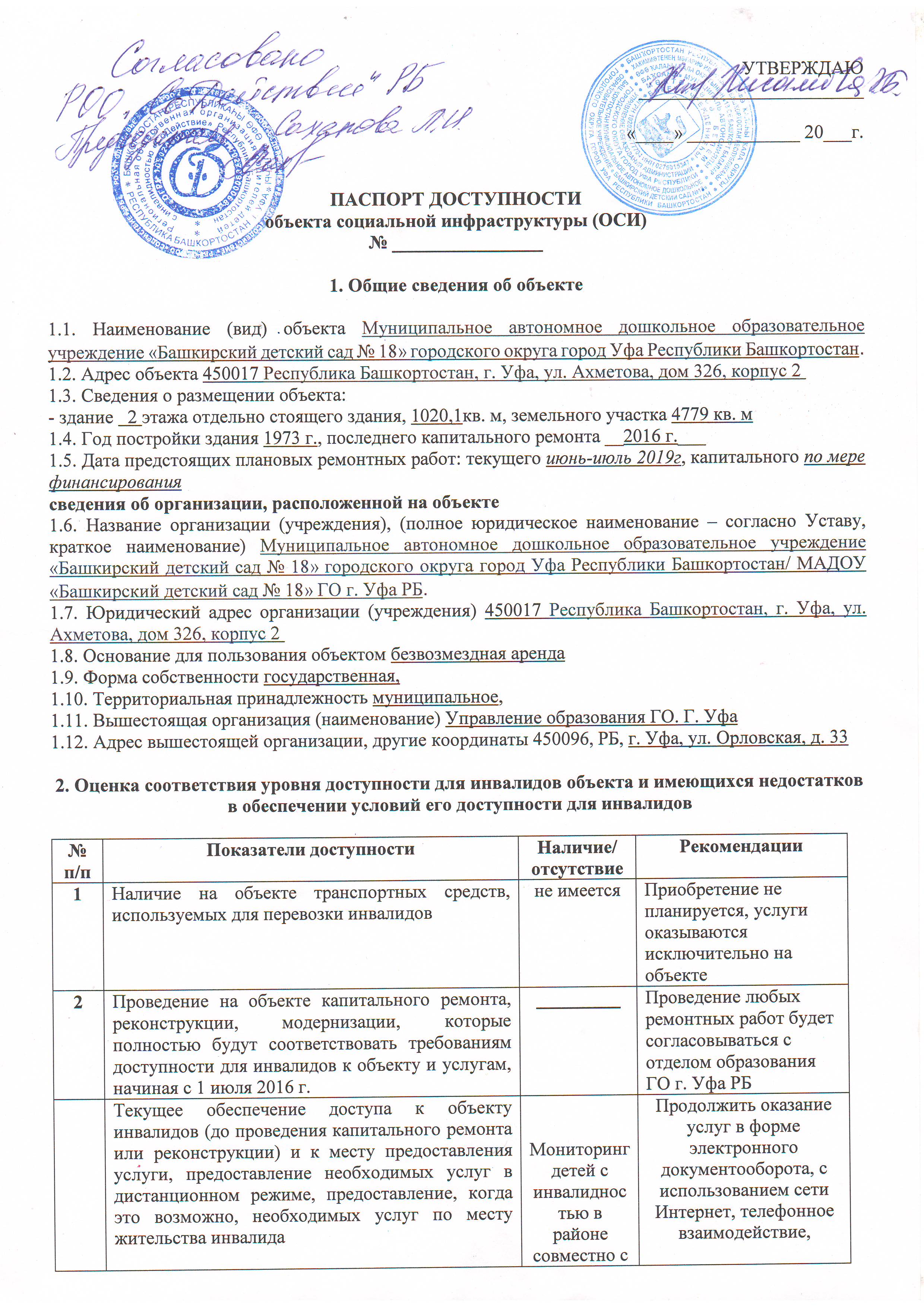 3. Оценка соответствия уровня обеспечения доступности для инвалидов услуг4. Характеристика деятельности организации на объекте (по обслуживанию населения)4.1 Сфера деятельности 		дошкольное образование4.2 Виды оказываемых услуг 	образовательные4.3 Форма оказания услуг: 		на объекте4.4 Категории обслуживаемого населения по возрасту: дети4.5 Категории обслуживаемых инвалидов: все категории4.6 Плановая мощность: посещаемость (количество обслуживаемых в день), вместимость, пропускная способность 179 	2.7 Участие в исполнении ИПР инвалида, ребенка-инвалида (да, нет) 	нет5. Состояние доступности объекта5.1 Путь следования к объекту пассажирским транспортом (описать маршрут движения с использованием пассажирского транспорта) Автобус №№ 24, 30, 108, 112Маршрутное такси № 107, 248, 280, 284, 390до остановки «Зареченский рынок»наличие адаптированного пассажирского транспорта к объекту: есть3.2 Путь к объекту от ближайшей остановки пассажирского транспорта:5.2.1 расстояние до объекта от остановки транспорта ____290____ м5.2.2 время движения (пешком) 				__5______ мин5.2.3 наличие выделенного от проезжей части пешеходного пути (да, нет),		да5.2.4 Перекрестки: регулируемые, нерегулируемые; 5.2.5 Информация на пути следования к объекту: нет5.2.6 Перепады высоты на пути: нет 5.3 Организация доступности объекта для инвалидов – форма обслуживания** - указывается один из вариантов: «А», «Б», «ДУ», «ВНД»5.4 Состояние доступности основных структурно-функциональных зон** Указывается: ДП-В - доступно полностью всем;  ДП-И (К, О, С, Г, У) – доступно полностью избирательно (указать категории инвалидов); ДЧ-В - доступно частично всем; ДЧ-И (К, О, С, Г, У) – доступно частично избирательно (указать категории инвалидов); ДУ - доступно условно, ВНД – временно недоступно5.5. ИТОГОВОЕ ЗАКЛЮЧЕНИЕ о состоянии доступности ОСИ: Объект частично доступен для всех категорий людей с инвалидностью. На данном этапе возможно применить индивидуальные решения при организации помощи МГН со стороны сотрудников учреждения для получения услуги, или организации обслуживания на дому или дистанционно.6. Управленческое решение 6.1. Рекомендации по адаптации основных структурных элементов объекта*- указывается один из вариантов (видов работ): не нуждается; ремонт (текущий, капитальный); индивидуальное решение с ТСР; технические решения невозможны – организация альтернативной формы обслуживания6.2. Период проведения работ по мере финансирования из регионального и муниципального бюджетовв рамках исполнения ____________ _______________________________________					(указывается наименование документа: программы, плана)6.3 Ожидаемый результат (по состоянию доступности) после выполнения работ по адаптации доступность ОСИ для инвалидов в полном объемеОценка результата исполнения программы, плана (по состоянию доступности) ______________6.4. Для принятия решения требуется, не требуется (нужное подчеркнуть):Согласование ___________________________________________________________Имеется заключение уполномоченной организации о состоянии доступности объекта (наименование документа и выдавшей его организации, дата), прилагается _______________________________________________________________________6.5. Информация размещена (обновлена) на Карте доступности дата _________________________________________________________________________________________________________(наименование сайта, портала)5. Особые отметкиПаспорт сформирован на основании:1. Анкеты (информации об объекте) от «14» марта 2019 г.2. Акта обследования объекта: № акта ____________ от «14» марта 2019 г. 3. Решения Комиссии __________________________ от «14» марта 2019 г.Приложение А.3УТВЕРЖДАЮ Заведующий МАДОУ «Башкирский детский сад № 18» Хисамова Э. Б. «14» марта 2019 г. АНКЕТА (информация об объекте социальной инфраструктуры) К ПАСПОРТУ ДОСТУПНОСТИ ОСИ№ ________________1. Общие сведения об объекте1.1. Наименование (вид) объекта Муниципальное автономное дошкольное образовательное учреждение «Башкирский детский сад № 18» городского округа город Уфа Республики Башкортостан.1.2. Адрес объекта 450017 Республика Башкортостан, г. Уфа, ул. Ахметова, дом 326, корпус 2 1.3. Сведения о размещении объекта:- здание   2 этажа отдельно стоящего здания, 1020,1кв. м, земельного участка 4779 кв. м1.4. Год постройки здания 1973 г., последнего капитального ремонта __2016 г.___1.5. Дата предстоящих плановых ремонтных работ: текущего июнь-июль 2019г, капитального по мере финансированиясведения об организации, расположенной на объекте1.6. Название организации (учреждения), (полное юридическое наименование – согласно Уставу, краткое наименование) Муниципальное автономное дошкольное образовательное учреждение «Башкирский детский сад № 18» городского округа город Уфа Республики Башкортостан/ МАДОУ «Башкирский детский сад № 18» ГО г. Уфа РБ.1.7. Юридический адрес организации (учреждения) 450017 Республика Башкортостан, г. Уфа, ул. Ахметова, дом 326, корпус 2 1.8. Основание для пользования объектом безвозмездная аренда1.9. Форма собственности государственная, 1.10. Территориальная принадлежность муниципальное, 1.11. Вышестоящая организация (наименование) Управление образования ГО. Г. Уфа1.12. Адрес вышестоящей организации, другие координаты 450096, РБ, г. Уфа, ул. Орловская, д. 332. Характеристика деятельности организации на объекте (по обслуживанию населения)2.1 Сфера деятельности 		образование2.2 Виды оказываемых услуг 	образовательные2.3 Форма оказания услуг: 		на объекте2.4 Категории обслуживаемого населения по возрасту: дети2.5 Категории обслуживаемых инвалидов: все категории2.6 Плановая мощность: посещаемость (количество обслуживаемых в день), вместимость, пропускная способность   	1792.7 Участие в исполнении ИПР инвалида, ребенка-инвалида (да, нет) 	нет3. Состояние доступности объекта для инвалидов и других маломобильных групп населения (МГН)3.1 Путь следования к объекту пассажирским транспортом (описать маршрут движения с использованием пассажирского транспорта) Автобус №№ 24, 30, 108, 112Маршрутное такси № 107, 248, 280, 284, 390до остановки «Зареченский рынок»наличие адаптированного пассажирского транспорта к объекту: есть3.2 Путь к объекту от ближайшей остановки пассажирского транспорта:3.2.1 расстояние до объекта от остановки транспорта ____290____ м3.2.2 время движения (пешком) 				__5______ мин3.2.3 наличие выделенного от проезжей части пешеходного пути (да, нет),		да3.2.4 Перекрестки: регулируемые, нерегулируемые; 3.2.5 Информация на пути следования к объекту: нет3.2.6 Перепады высоты на пути: нет 3.3 Вариант организации доступности ОСИ (формы обслуживания) * с учетом СП 35-101-2001* - указывается один из вариантов: «А», «Б», «ДУ», «ВНД»4. Управленческое решение (предложения по адаптации основных структурных элементов объекта)*- указывается один из вариантов (видов работ): не нуждается; ремонт (текущий, капитальный); индивидуальное решение с ТСР; технические решения невозможны – организация альтернативной формы обслуживанияРазмещение информации на Карте доступности согласовано ______________________________________________________________________________ (подпись, Ф.И.О., должность; координаты для связи уполномоченного представителя объекта)Приложение А.4УТВЕРЖДАЮ Заведующий МАДОУ «Башкирский детский сад № 18» Хисамова Э. Б. «14» марта 2019 г. . АКТ ОБСЛЕДОВАНИЯобъекта социальной инфраструктуры К ПАСПОРТУ ДОСТУПНОСТИ ОСИ№ ________________1. Общие сведения об объекте1.1. Наименование (вид) объекта Муниципальное автономное дошкольное образовательное учреждение «Башкирский детский сад № 18» городского округа город Уфа Республики Башкортостан.1.2. Адрес объекта 450017 Республика Башкортостан, г. Уфа, ул. Ахметова, дом 326, корпус 2 1.3. Сведения о размещении объекта:- здание   2 этажа отдельно стоящего здания, 1020,1кв. м, земельного участка 4779 кв. м1.4. Год постройки здания 1973 г., последнего капитального ремонта __2016 г.___1.5. Дата предстоящих плановых ремонтных работ: текущего июнь-июль 2019г, капитального по мере финансирования2. Характеристика деятельности организации на объектеДополнительная информация 	Образование3. Состояние доступности объекта3.1 Путь следования к объекту пассажирским транспортом (описать маршрут движения с использованием пассажирского транспорта) Автобус №№ 24, 30, 108, 112Маршрутное такси № 107, 248, 280, 284, 390до остановки «Зареченский рынок»наличие адаптированного пассажирского транспорта к объекту: есть3.2 Путь к объекту от ближайшей остановки пассажирского транспорта:3.2.1 расстояние до объекта от остановки транспорта ____290____ м3.2.2 время движения (пешком) 				__5______ мин3.2.3 наличие выделенного от проезжей части пешеходного пути (да, нет),		да3.2.4 Перекрестки: регулируемые, нерегулируемые; 3.2.5 Информация на пути следования к объекту: нет3.2.6 Перепады высоты на пути: нет 3.3 Организация доступности объекта для инвалидов – форма обслуживания* - указывается один из вариантов: «А», «Б», «ДУ», «ВНД»3.4 Состояние доступности основных структурно-функциональных зон** Указывается: ДП-В - доступно полностью всем;  ДП-И (К, О, С, Г, У) – доступно полностью избирательно (указать категории инвалидов); ДЧ-В - доступно частично всем; ДЧ-И (К, О, С, Г, У) – доступно частично избирательно (указать категории инвалидов); ДУ - доступно условно, ВНД - недоступно3.5. ИТОГОВОЕ ЗАКЛЮЧЕНИЕ о состоянии доступности ОСИ: Объект частично доступен для всех категорий людей с инвалидностью. На данном этапе возможно применить индивидуальные решения при организации помощи МГН со стороны сотрудников учреждения для получения услуги, или организации обслуживания на дому или дистанционно. 4. Управленческое решение (проект)4.1. Рекомендации по адаптации основных структурных элементов объекта:*- указывается один из вариантов (видов работ): не нуждается; ремонт (текущий, капитальный); индивидуальное решение с ТСР; технические решения невозможны – организация альтернативной формы обслуживания4.2. Период проведения работ по мере финансированияв рамках исполнения ____________________________________________________					(указывается наименование документа: программы, плана)4.3 Ожидаемый результат (по состоянию доступности) после выполнения работ по адаптации    доступно всем инвалидамОценка результата исполнения программы, плана (по состоянию доступности) ______________4.4. Для принятия решения требуется, не требуется (нужное подчеркнуть):4.4.1. согласование на Комиссии __________________________________________(наименование Комиссии по координации деятельности в сфере обеспечения доступной среды жизнедеятельности для инвалидов и других МГН)4.4.2. согласование работ с надзорными органами (в сфере проектирования и строительства, архитектуры, охраны памятников, другое - указать)__________________не требуется____________________________4.4.3. техническая экспертиза; разработка проектно-сметной документации; нет4.4.4. согласование с вышестоящей организацией (собственником объекта); нет4.4.5. согласование с общественными организациями инвалидов ______нет_________________;4.4.6. другое ____________________________________________нет________________________Имеется заключение уполномоченной организации о состоянии доступности объекта (наименование документа и выдавшей его организации, дата), прилагается ___________________________________________нет____________________________________4.7. Информация может быть размещена (обновлена) на Карте доступности _______________________________________________________________________________(наименование сайта, портала)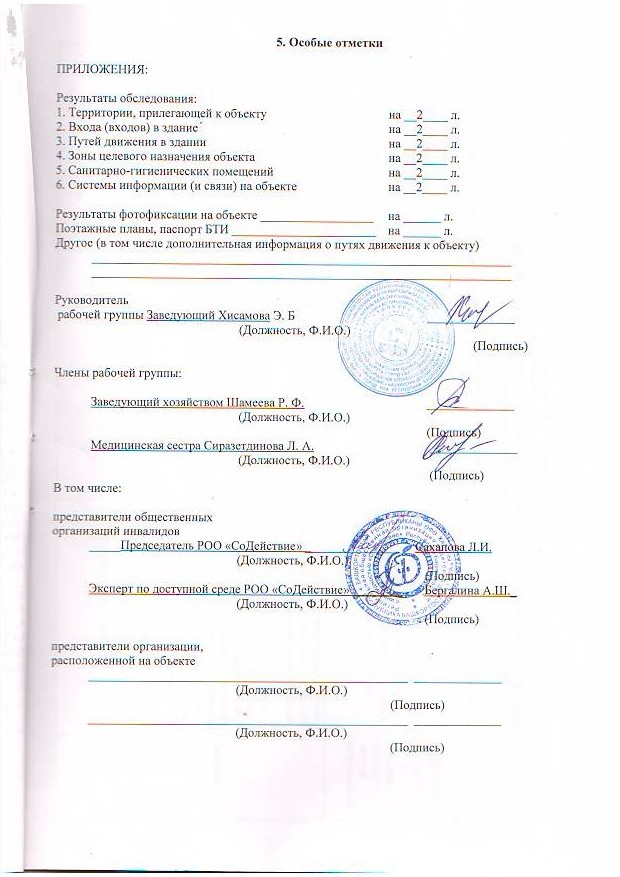 Приложение №1к Акту обследования ОСИ к паспорту доступности ОСИ № ______ от «___» ____________ 20___ г.	I Результаты обследования:	1. Территории, прилегающей к зданию (участка)МАДОУ «Башкирский детский сад № 18», 450017 Республика Башкортостан, г. Уфа, ул. Ахметова, дом 326, корпус 2Наименование объекта, адресII Заключение по зоне:* указывается: ДП-В - доступно полностью всем;  ДП-И (К, О, С, Г, У) – доступно полностью избирательно (указать категории инвалидов); ДЧ-В - доступно частично всем; ДЧ-И (К, О, С, Г, У) – доступно частично избирательно (указать категории инвалидов); ДУ - доступно условно, ВНД - недоступно**указывается один из вариантов: не нуждается; ремонт (текущий, капитальный); индивидуальное решение с ТСР; технические решения невозможны – организация альтернативной формы обслуживанияКомментарий к заключению: оборудовать парковку для МГН не менее 1 машиноместа Приложение №2 к Акту обследования ОСИ к паспорту доступности ОСИ № ______ от «___» ____________ 20___ г.I Результаты обследования:2. Входа (входов) в зданиеМАДОУ «Башкирский детский сад № 18», 450017 Республика Башкортостан, г. Уфа, ул. Ахметова, дом 326, корпус 2Наименование объекта, адресII Заключение по зоне:* указывается: ДП-В - доступно полностью всем;  ДП-И (К, О, С, Г, У) – доступно полностью избирательно (указать категории инвалидов); ДЧ-В - доступно частично всем; ДЧ-И (К, О, С, Г, У) – доступно частично избирательно (указать категории инвалидов); ДУ - доступно условно, ВНД - недоступно**указывается один из вариантов: не нуждается; ремонт (текущий, капитальный); индивидуальное решение с ТСР; технические решения невозможны – организация альтернативной формы обслуживанияКомментарий к заключению: установка противоскользящего покрытия, приобретение небольшого ската или съемной аппарелиПриложение №3 к Акту обследования ОСИ к паспорту доступности ОСИ № ______ от «___» ____________ 20___ г.I Результаты обследования:3. Пути (путей) движения внутри здания (в т.ч. путей эвакуации)МАДОУ «Башкирский детский сад № 18», 450017 Республика Башкортостан, г. Уфа, ул. Ахметова, дом 326, корпус 2Наименование объекта, адресII Заключение по зоне:* указывается: ДП-В - доступно полностью всем;  ДП-И (К, О, С, Г, У) – доступно полностью избирательно (указать категории инвалидов); ДЧ-В - доступно частично всем; ДЧ-И (К, О, С, Г, У) – доступно частично избирательно (указать категории инвалидов); ДУ - доступно условно, ВНД - недоступно**указывается один из вариантов: не нуждается; ремонт (текущий, капитальный); индивидуальное решение с ТСР; технические решения невозможны – организация альтернативной формы обслуживанияКомментарий к заключению: обеспечить беспрепятственный доступ к месту оказания услугиПриложение №4 (I) к Акту обследования ОСИ к паспорту доступности ОСИ № ______ от «___» ____________ 20___ г.I Результаты обследования:4. Зоны целевого назначения здания (целевого посещения объекта)Вариант I – зона обслуживания инвалидовМАДОУ «Башкирский детский сад № 18», 450017 Республика Башкортостан, г. Уфа, ул. Ахметова, дом 326, корпус 2Наименование объекта, адресII Заключение по зоне:* указывается: ДП-В - доступно полностью всем;  ДП-И (К, О, С, Г, У) – доступно полностью избирательно (указать категории инвалидов); ДЧ-В - доступно частично всем; ДЧ-И (К, О, С, Г, У) – доступно частично избирательно (указать категории инвалидов); ДУ - доступно условно, ВНД - недоступно**указывается один из вариантов: не нуждается; ремонт (текущий, капитальный); индивидуальное решение с ТСР; технические решения невозможны – организация альтернативной формы обслуживанияКомментарий к заключению приобретение оборудования и специализированной мебелиПриложение №4 (II) к Акту обследования ОСИ к паспорту доступности ОСИ № ______ от «___» ____________ 20___ г.I Результаты обследования:4. Зоны целевого назначения здания (целевого посещения объекта)Вариант II – места приложения трудаII Заключение по зоне:* указывается: ДП-В - доступно полностью всем;  ДП-И (К, О, С, Г, У) – доступно полностью избирательно (указать категории инвалидов); ДЧ-В - доступно частично всем; ДЧ-И (К, О, С, Г, У) – доступно частично избирательно (указать категории инвалидов); ДУ - доступно условно, ВНД - недоступно**указывается один из вариантов: не нуждается; ремонт (текущий, капитальный); индивидуальное решение с ТСР; технические решения невозможны – организация альтернативной формы обслуживанияКомментарий к заключению:_______________________________________________________________ Приложение №5 к Акту обследования ОСИ к паспорту доступности ОСИ № ______ от «___» ____________ 20___ г.I Результаты обследования:5. Санитарно-гигиенических помещенийМАДОУ «Башкирский детский сад № 18», 450017 Республика Башкортостан, г. Уфа, ул. Ахметова, дом 326, корпус 2Наименование объекта, адресII Заключение по зоне:* указывается: ДП-В - доступно полностью всем;  ДП-И (К, О, С, Г, У) – доступно полностью избирательно (указать категории инвалидов); ДЧ-В - доступно частично всем; ДЧ-И (К, О, С, Г, У) – доступно частично избирательно (указать категории инвалидов); ДУ - доступно условно, ВНД - недоступно**указывается один из вариантов: не нуждается; ремонт (текущий, капитальный); индивидуальное решение с ТСР; технические решения невозможны – организация альтернативной формы обслуживанияКомментарий к заключению: реконструкция санитарных комнат в соответствии с СаНПИН Приложение №6 к Акту обследования ОСИ к паспорту доступности ОСИ № ______ от «___» ____________ 20___ г.I Результаты обследования:6. Системы информации на объектеМАДОУ «Башкирский детский сад № 18», 450017 Республика Башкортостан, г. Уфа, ул. Ахметова, дом 326, корпус 2Наименование объекта, адресII Заключение по зоне:* указывается: ДП-В - доступно полностью всем;  ДП-И (К, О, С, Г, У) – доступно полностью избирательно (указать категории инвалидов); ДЧ-В - доступно частично всем; ДЧ-И (К, О, С, Г, У) – доступно частично избирательно (указать категории инвалидов); ДУ - доступно условно, ВНД - недоступно**указывается один из вариантов: не нуждается; ремонт (текущий, капитальный); индивидуальное решение с ТСР; технические решения невозможны – организация альтернативной формы обслуживанияКомментарий к заключению: обеспечить информационную доступностьМСЭ и ПМПКличного приема граждан, 4Обеспечение условий индивидуальной мобильности инвалидов и возможности для самостоятельного их передвижения по объекту, на котором инвалидам предоставляются услуги, в том числе, на котором имеются:выделенная стоянка автотранспортных       средств для инвалидов;сменное кресло-коляска;адаптированный лифт;поручни;пандус;подъемная платформа (аппарель);раздвижные двери;доступные входные группы;доступные санитарно-гигиенические помещения;достаточная ширина дверных проемов в стенах, лестничных маршей, площадках  отсутствуетУсловия индивидуальной мобильности инвалидов и возможности для самостоятельного их передвижения по объекту с целью получения услуг в сфере образования будут выполнены частично. Проведение ремонтных работ для подготовки санитарно-гигиенического помещения на 1 этаже доступного для лиц с нарушением ОДА. Выделение стоянки автотранспортных средств для инвалидов (10%) будет обеспечено по согласованию с ГИБДД ГО г. Уфа. Установка поручней, запланировано произвести с учетом потребности инвалидов в получении непосредственных услуг на объекте, а также с учетом финансирования5Наличие на объекте  надлежащего размещения оборудования и носителей информации, необходимых для обеспечения беспрепятственного доступа к объектам (местам предоставления услуг) с учетом ограничений жизнедеятельности инвалида, а также надписей, знаков и иной текстовой и графической информации, выполненной рельефно-точечным шрифтом Брайля и на контрастном фонеотсутствуетПриобретение оборудования и носителей информации запланировать до 2030 года с учетом финансовых возможностей организации№п/пПоказатели доступностиНаличие/отсутствие Рекомендации 1Наличие на объекте помещения, предназначенного для проведения массовых мероприятий, оборудованное индукционной петлей и/или звукоусиливающей аппаратуройотсутствуетПриобретение индукционной петли и/или звукоусиливающей аппаратуры с целью полного исполнения условия доступности при наличии финансирования2Предоставление (возможность) на объекте услуг с использованием русского жестового языка, допуском сурдопереводчика и тифлосурдопереводчикаотсутствует  При необходимости будет заключен договор по предоставлению услуг сурдопереводчика и тифлосурдопереводчика3Численность работников, предоставляющих услуги в сфере образования, прошедших инструктирование или обучение для работы с инвалидами по вопросам, связанным с обеспечением доступности для инвалидов объекта и услуг в соответствии с законодательством РФ и законодательством субъекта РФ0Проведение инструктирования 100% сотрудников в 4 квартале 2019 года, далее проведение инструктажей на объекте обеспечивать с периодичностью 2 раза в год)Наличие на объекте услуг в сфере образования, предоставляемых инвалидам с сопровождением ассистента-помощникаимеетсяВведение новой штатной единицы не запланировано, организация помощи инвалидам будет включена в должностные регламенты и инструкции сотрудников5Наличие на объекте услуг в сфере образования, предоставляемых инвалидам с сопровождением тьютораНе имеется введение новой штатной единицы не запланирована, организация помощи инвалидам будет включена в должностные регламенты и инструкции сотрудников6Численность педагогических работников, имеющих образование и (или) квалификацию, позволяющие осуществлять обучение по адаптированным основным общеобразовательным программам (для дошкольных образовательных организаций и общеобразовательных организаций)нетПродолжить повышение квалификации педработников7Численность детей-инвалидов в возрасте от 5 до 18 лет, получающих дополнительное образование.0Указанный показатель к ОУ не относится8Численность детей-инвалидов в возрасте от 1,5 до 7 лет, охваченных дошкольным образованием19Численность детей-инвалидов, которым на объекте созданы условия для получения качественного дошкольного образования0Работа будет продолжена10Официальный сайт объекта адаптирован для лиц с нарушением зрения (слабовидящих).имеетсяАдаптация сайта для лиц с нарушением зрения (слабовидящих) проведена в 2016г.№№п/пКатегория инвалидов(вид нарушения)Вариант организации доступности объекта(формы обслуживания)*1.Все категории инвалидов и МГНДУв том числе инвалиды:2передвигающиеся на креслах-коляскахДУ3с нарушениями опорно-двигательного аппаратаДУ4с нарушениями зренияВНД5с нарушениями слухаДУ6с нарушениями умственного развитияДУ№№п \пОсновные структурно-функциональные зоныСостояние доступности, в том числе для основных категорий инвалидов**1Территория, прилегающая к зданию (участок)ДУ2Вход (входы) в зданиеДЧ-В3Путь (пути) движения внутри здания (в т.ч. пути эвакуации)ДУ4Зона целевого назначения здания (целевого посещения объекта)ДЧ-В5Санитарно-гигиенические помещенияВНД6Система информации и связи (на всех зонах)ВНД7Пути движения к объекту (от остановки транспорта)ВНД№№п \пОсновные структурно-функциональные зоны объектаРекомендации по адаптации объекта (вид работы)*1Территория, прилегающая к зданию (участок)Текущий ремонт2Вход (входы) в зданиеТекущий ремонт, устройство противоскользящего покрытия, замена двери, обустройство ската3Путь (пути) движения внутри здания (в т.ч. пути эвакуации)Организация альтернативной формы обслуживания или помощь сотрудника4Зона целевого назначения здания (целевого посещения объекта)Текущий ремонт5Санитарно-гигиенические помещенияКапитальный ремонт6Система информации на объекте (на всех зонах)Текущий ремонт7Пути движения  к объекту (от остановки транспорта)Капитальный ремонт8Все зоны и участкиТребуется текущий ремонт, для обустройства здания под требования Федеральной программы «Доступная среда» Организация альтернативной формы обслуживания или помощь сотрудника №№п/пКатегория инвалидов(вид нарушения)Вариант организации доступности объекта1.Все категории инвалидов и МГНДУв том числе инвалиды:2передвигающиеся на креслах-коляскахДУ3с нарушениями опорно-двигательного аппаратаДУ4с нарушениями зренияВНД5с нарушениями слухаДУ6с нарушениями умственного развитияДУ№№п \пОсновные структурно-функциональные зоны объектаРекомендации по адаптации объекта (вид работы)*1Территория, прилегающая к зданию (участок)Текущий ремонт2Вход (входы) в зданиеТекущий ремонт, устройство противоскользящего покрытия, замена двери, обустройство ската3Путь (пути) движения внутри здания (в т.ч. пути эвакуации)Организация альтернативной формы обслуживания или помощь сотрудника4Зона целевого назначения здания (целевого посещения объекта)Текущий ремонт5Санитарно-гигиенические помещенияКапитальный ремонт6Система информации на объекте (на всех зонах)Текущий ремонт7Пути движения  к объекту (от остановки транспорта)Капитальный ремонт8Все зоны и участкиТребуется капитальный ремонт, для обустройства здания под требования Федеральной программы «Доступная среда» Организация альтернативной формы обслуживания или помощь сотрудника МАДОУ «Башкирский детский сад № 18»«14» марта 2019 г. №№п/пКатегория инвалидов(вид нарушения)Вариант организации доступности объекта(формы обслуживания)*1.Все категории инвалидов и МГНДУв том числе инвалиды:2передвигающиеся на креслах-коляскахДУ3с нарушениями опорно-двигательного аппаратаДУ4с нарушениями зренияВНД5с нарушениями слухаДУ6с нарушениями умственного развитияДУ№№п/пОсновные структурно-функциональные зоныСостояние доступности, в том числе для основных категорий инвалидов**ПриложениеПриложение№№п/пОсновные структурно-функциональные зоныСостояние доступности, в том числе для основных категорий инвалидов**№ на плане№ фото1Территория, прилегающая к зданию (участок)ДУ2Вход (входы) в зданиеДЧ-В3Путь (пути) движения внутри здания (в т.ч. пути эвакуации)ДУ4Зона целевого назначения здания (целевого посещения объекта)ДЧ-В5Санитарно-гигиенические помещенияВНД6Система информации и связи (на всех зонах)ВНД7Пути движения к объекту (от остановки транспорта)ВНД№№п \пОсновные структурно-функциональные зоны объектаРекомендации по адаптации объекта (вид работы)*1Территория, прилегающая к зданию (участок)Капитальный ремонт2Вход (входы) в зданиеТекущий ремонт, устройство противоскользящего покрытия, замена двери, обустройство ската3Путь (пути) движения внутри здания (в т.ч. пути эвакуации)Организация альтернативной формы обслуживания или помощь сотрудника4Зона целевого назначения здания (целевого посещения объекта)Текущий ремонт5Санитарно-гигиенические помещенияКапитальный ремонт6Система информации на объекте (на всех зонах)Текущий ремонт7Пути движения  к объекту (от остановки транспорта)Капитальный ремонт8Все зоны и участкиТребуется капитальный ремонт, для обустройства здания под требования Федеральной программы «Доступная среда» Организация альтернативной формы обслуживания или помощь сотрудника № п/пНаименование функционально-планировочного элементаНаличие элементаНаличие элементаНаличие элементаВыявленные нарушения и замечанияВыявленные нарушения и замечанияРаботы по адаптации объектовРаботы по адаптации объектов№ п/пНаименование функционально-планировочного элементаесть/ нет№ на плане№ фотоСодержаниеЗначимо для инвалида (категория)СодержаниеВиды работ1.1Вход (входы) на территориюесть––Частично приспособленовсеустановить архитектурное и световое (в темное время суток) выявление проходов, установить маркировки, разметки проходовоборудование кнопкой системы вызова персоналаиндикация доступности зданияТекущий ремонт, закупка оборудования1.2Путь (пути) движения на территорииесть––Частично приспособленовсеустановить архитектурное и световое (в темное время суток) выявление проходов, установить маркировки, разметки проходовустройство поворотных и разворотных площадок, в том числе в тупиковых элементах путей пешеходного движения, Выделение пешеходных путей на покрытии с помощью знаков и указателей, предупредительных надписей с размером символа по высоте не менее , рифления, изменения фактуры покрытия.  Установка информации о месте и удаленности входов, мест обслуживания и отдыха, установка мест отдыха вблизи пересечений путей движения, перед входом в здание и выходом с участка.Оборудование путей движения инвалидов средствами ориентацииТекущий ремонт1.3Лестница (наружная)Нет––----1.4Пандус (наружный)Нет––--1.5Автостоянка и парковкаНет––Не приспособленавсеПредусмотреть не менее одного машиноместа на расстоянии не более 100 м от входа (по согласованию с ГИБДД)ремонт дорожного покрытия мест стоянок автотранспорта для инвалидовоборудование путей движения инвалидов средствами ориентацииТекущий ремонтОБЩИЕ требования к зоне–––––––Наименованиеструктурно-функциональной зоныСостояние доступности*(к пункту 3.4 Акта обследования ОСИ)ПриложениеПриложениеРекомендации по адаптации (вид работы)**к пункту 4.1 Акта обследования ОСИНаименованиеструктурно-функциональной зоныСостояние доступности*(к пункту 3.4 Акта обследования ОСИ)№ на плане№ фотоРекомендации по адаптации (вид работы)**к пункту 4.1 Акта обследования ОСИТерритория, прилегающей к зданиюДУ––Текущий ремонт№ п/пНаименование функционально-планировочного элементаНаличие элементаНаличие элементаНаличие элементаВыявленные нарушения и замечанияВыявленные нарушения и замечанияРаботы по адаптации объектовРаботы по адаптации объектов№ п/пНаименование функционально-планировочного элементаесть/ нет№ на плане№ фотоСодержаниеЗначимо для инвалида (категория)СодержаниеВиды работ2.1Лестница (наружная)Нет––----2.2Пандус (наружный)Нет––Не требуется---2.3Входная площадка (перед дверью)есть––Не соответствуетвсеустройство противоскользящего покрытияустройство небольшого ската или съемной аппарелиТекущий ремонт2.4Дверь (входная)есть––Не соответствуетвсе- отрегулировать доводчик (задержка не менее 5 сек)- на прозрачных поверхностях дверей предусмотреть контрастную маркировку желтыми кругами на уровне глазТекущий ремонт2.5Тамбуресть––Не приспособленовсеустройство противоскользящего покрытияТекущий ремонтОБЩИЕ требования к зоне–––––––Наименованиеструктурно-функциональной зоныСостояние доступности*(к пункту 3.4 Акта обследования ОСИ)ПриложениеПриложениеРекомендации по адаптации (вид работы)**к пункту 4.1 Акта обследования ОСИНаименованиеструктурно-функциональной зоныСостояние доступности*(к пункту 3.4 Акта обследования ОСИ)№ на плане№ фотоРекомендации по адаптации (вид работы)**к пункту 4.1 Акта обследования ОСИВход в зданиеДУ––Текущий ремонт№ п/пНаименование функционально-планировочного элементаНаличие элементаНаличие элементаНаличие элементаВыявленные нарушения и замечанияВыявленные нарушения и замечанияРаботы по адаптации объектовРаботы по адаптации объектов№ п/пНаименование функционально-планировочного элементаесть/ нет№ на плане№ фотоСодержаниеЗначимо для инвалида (категория)СодержаниеВиды работ3.1Коридор (вестибюль, зона ожидания, галерея, балкон)есть––Частично приспособленовсевыделение части помещения, адаптированного для инвалидов и маломобильных лиц.устройство тактильных средств на путях движенияТекущий ремонт3.2Лестница (внутри здания)есть––Не приспособленовсеВыявление информационными средствами, в том числе архитектурными, ориентиров движения к месту обслуживания в зальных помещениях, установка автоматического включения, отключения и регулирование осветительных приборов, гарантирующих достаточный уровень освещенности устройство пристенных поручней на лестничных площадкахоборудование кнопками системы вызова персоналаприобретение лестничного подъемникаТекущий ремонт, закупка оборудования3.3Пандус (внутри здания)нет–––––- 3.4Лифт пассажирский (или подъемник)нет––Техническое решение невозможновсеприобретение лестничного подъемникаЗакупка оборудования3.5Дверьесть––Не приспособленовсе-	замена межкомнатных дверей с адаптацией для МГН на всех этажах.Капитальный ремонт3.6Пути эвакуации (в т.ч. зоны безопасности)есть––Не приспособленовсе- устройство пандусов или съемных аппарелей для возможности беспрепятственной эвакуацииКапитальный ремонтОБЩИЕ требования к зоне–––Не приспособленовсезамена входных дверей в столовую и спортзал с адаптацией для МГНКапитальный ремонтНаименованиеструктурно-функциональной зоныСостояние доступности*(к пункту 3.4 Акта обследования ОСИ)ПриложениеПриложениеРекомендации по адаптации (вид работы)**к пункту 4.1 Акта обследования ОСИНаименованиеструктурно-функциональной зоныСостояние доступности*(к пункту 3.4 Акта обследования ОСИ)№ на плане№ фотоРекомендации по адаптации (вид работы)**к пункту 4.1 Акта обследования ОСИПути движения внутри зданияВНД––Капитальный ремонт, закупка оборудования№ п/пНаименование функционально-планировочного элементаНаличие элементаНаличие элементаНаличие элементаВыявленные нарушения и замечанияВыявленные нарушения и замечанияРаботы по адаптации объектовРаботы по адаптации объектов№ п/пНаименование функционально-планировочного элементаесть/ нет№ на плане№ фотоСодержаниеЗначимо для инвалида (категория)СодержаниеВиды работ4.1Кабинетная форма обслуживанияесть––Частично приспособленовсеустановка переговорных устройств, таксофонов с возможным усилением звука и синхронной визуальной информацией (табло) в адаптированных функциональных кабинах. закупка аппаратных средств для повышения эффективности обслуживания инвалидов и МГНТекущий ремонт, закупка оборудования, Индивидуальные решения4.2Зальная форма обслуживанияесть––Частично приспособленовсеразмещение мест для лиц, сопровождающих инвалидов на креслах-колясках в непосредственной близости от нихустановка специальных мест для МГНустановка тактильных направляющихустановка информационных указателейТекущий ремонт, закупка оборудования4.3Прилавочная форма обслуживаниянет––––––4.4Форма обслуживания с перемещением по маршрутунет––––––4.5Кабина индивидуального обслуживаниянет––––––ОБЩИЕ требования к зоне––––––Закупка специализированного оборудования для улучшения качества обслуживания людей с инвалидностьюНаименованиеструктурно-функциональной зоныСостояние доступности*(к пункту 3.4 Акта обследования ОСИ)ПриложениеПриложениеРекомендации по адаптации (вид работы)**к пункту 4.1 Акта обследования ОСИНаименованиеструктурно-функциональной зоныСостояние доступности*(к пункту 3.4 Акта обследования ОСИ)№ на плане№ фотоРекомендации по адаптации (вид работы)**к пункту 4.1 Акта обследования ОСИЗона обслуживания инвалидовДЧ-В––Капитальный ремонт, закупка оборудования, индивидуальные решенияНаименование функционально-планировочного элементаНаличие элементаНаличие элементаНаличие элементаВыявленные нарушения и замечанияВыявленные нарушения и замечанияРаботы по адаптации объектовРаботы по адаптации объектовНаименование функционально-планировочного элементаесть/ нет№ на плане№ фотоСодержаниеЗначимо для инвалида (категория)СодержаниеВиды работМесто приложения труда–––––––Наименованиеструктурно-функциональной зоныСостояние доступности*(к пункту 3.4 Акта обследования ОСИ)ПриложениеПриложениеРекомендации по адаптации (вид работы)**к пункту 4.1 Акта обследования ОСИНаименованиеструктурно-функциональной зоныСостояние доступности*(к пункту 3.4 Акта обследования ОСИ)№ на плане№ фотоРекомендации по адаптации (вид работы)**к пункту 4.1 Акта обследования ОСИместа приложения труда––––№ п/пНаименование функционально-планировочного элементаНаличие элементаНаличие элементаНаличие элементаВыявленные нарушения и замечанияВыявленные нарушения и замечанияРаботы по адаптации объектовРаботы по адаптации объектов№ п/пНаименование функционально-планировочного элементаесть/ нет№ на плане№ фотоСодержаниеЗначимо для инвалида (категория)СодержаниеВиды работ5.1Туалетная комнатаЕсть––Не приспособленовсе-расширение входных дверей до нормативной величины (ширина просвета не менее 0,9 м); ликвидация порогов; поручни к унитазу (откидной со стороны размещения кресла-коляски с другой стороны можно предусмотреть стационарный); раковина с поручнем; смеситель рычажный или сенсорный; поворотное зеркало на нормативной высоте; держатель бумаги открытого типа; крючки для одежды и костылей; кнопка вызова персонала со «шнурком»; табличка указатель «Туалет для инвалидов»; скаты на путях движения Реконструкция здания: оборудование объекта туалетом с возможностью пользования инвалидами и МГН. 5.2Душевая комнатанет––––––5.3Бытовая комната (гардеробная)есть––Не приспособленовсевизуальное обособление зон, предназначенных для лиц с ярко выраженными физическими дефектами (ширмы, занавеси и шторы). Устройство вешалки и места для временного размещения кресел-колясок, костылей, протезов и т.п., Текущий ремонтОБЩИЕ требования к зоне–––Не приспособленовсе-	оборудование столовой умывальником с адаптацией для инвалидов и МГНКапитальный ремонтНаименованиеструктурно-функциональной зоныСостояние доступности*(к пункту 3.4 Акта обследования ОСИ)ПриложениеПриложениеРекомендации по адаптации (вид работы)**к пункту 4.1 Акта обследования ОСИНаименованиеструктурно-функциональной зоныСостояние доступности*(к пункту 3.4 Акта обследования ОСИ)№ на плане№ фотоРекомендации по адаптации (вид работы)**к пункту 4.1 Акта обследования ОСИСанитарно-гигиенические помещенияВНД––Реконструкция, капитальный ремонт, закупка оборудования№ п/пНаименование функционально-планировочного элементаНаличие элементаНаличие элементаНаличие элементаВыявленные нарушения и замечанияВыявленные нарушения и замечанияРаботы по адаптации объектовРаботы по адаптации объектов№ п/пНаименование функционально-планировочного элементаесть/ нет№ на плане№ фотоСодержаниеЗначимо для инвалида (категория)СодержаниеВиды работ6.1Визуальные средстванет––Не приспособленовсеУстановка визуальных средств (Печатные носители статической информации (указатели, таблички, вывески, щиты, стенды, аппликации и т.п., Электронные носители статической и динамической информации (табло, большие экраны, дисплеи и т.п.), в том числе средства, дублирующие звуковую информацию и устройства сурдоперевода (для людей с дефектами слуха))Текущий ремонт6.2Акустические средстванет––Не приспособленовсеУстановка акустических средств (речевые синтезаторы, речевые оповещатели, громкоговорители, репродукторы и т.п.), в том числе устройства звукового дублирования визуальной информации (для людей с недостатками зрения)Текущий ремонт6.3Тактильные средстванет––Не приспособленовсеУстановка тактильных средств  (Печатные носители статической информации, выполненной рельефным шрифтом (указатели, таблички и т.п.))-	для обозначения целевых кабинетов и служебных помещений-	установка специальных тактильных табличек на путях движения (обозначение лестничных клеток, кнопок вызова персонала, электрощитовой, комнаты медицинской помощи)установка тактильных мнемосхем на каждый этаж для обозначения мест расположения целевых кабинетовТекущий ремонтОБЩИЕ требования к зоне–––––––Наименованиеструктурно-функциональной зоныСостояние доступности*(к пункту 3.4 Акта обследования ОСИ)ПриложениеПриложениеРекомендации по адаптации (вид работы)**к пункту 4.1 Акта обследования ОСИНаименованиеструктурно-функциональной зоныСостояние доступности*(к пункту 3.4 Акта обследования ОСИ)№ на плане№ фотоРекомендации по адаптации (вид работы)**к пункту 4.1 Акта обследования ОСИСистемы информации на объектеВНД––Текущий ремонт